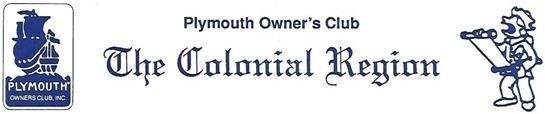 Colonial Town Crier          May 2020            	 	 	 	 	  PRESIDENT’S MESSAGE   	 Well, nothing has changed since my last message.  Does anyone else find that the days all run together and you start the day wondering what day it is?  Without special or set activities, appointments or events, the time circles and slips around.   I can see why people are antsy to get back to normal.  I don’t think that is in the cards anytime soon. The rest of our schedule is uncertain.  The May 17th tech day at Bruce Nichols is cancelled and may be rescheduled later in the year.   The June tour to the Collins Foundation is on hold.  Jim Dunlea will watch to see if the show is still happening, then we will make a decision.  It doesn’t look good from this point.  The same applies for our picnic at the Quabbin in July.  It is now a wait and see to reschedule everything.  The only thing I can think of that we might do soon is a local short tour in a rural area with a stop at an ice cream drive up.  It might be scheduled in late May or early June.  Memorial Day is early this year. (May 23, 24, 25)   So, just like everything else, our meetings are a big ?.   The Hudson Valley Region with a group from the P15 club is looking for more Plymouths, any year, to join them in a trip to the Plymouth 400 celebration in September. If you are interested, contact Richard Wahrendorff at rwwmds@hve.rr.com. Hope you all are safe and well.  I have seen some antiques out and about, but not many here in Western Mass.   Probably because it’s still snowing here.  Snow = salt. Keep safe,  Judy Colonial Region Website – www.plymouthcarclub.com President-Judy Whitman, 3326 Hancock Rd., Hancock, Mass. 01237 (413-738-5322) gvebigman@gmail.com  Vice President- Bruce Nichols, 33 Beach St, Millbury, MA. 01527 (pb32btrcup.aol.com)  Secretary- Jane & Donald Palmer, 184 Buff Cap Rd., Tolland, Ct. 06084 (860-875-0022) 184palmer@comcast.net   Treasurer- Judi Nichols, 33 Beach St., Millbury, Ma. 01527 (508-865-2238) buttercupjudi@yahoo.com   	   